18)  ÜNİVERSİTEMİZDEN İSPANYA’YA ULUSLARARASI AKADEMİK İŞ BİRLİĞİ ZİYARETİUluslararası iş birliklerini teşvik etme ve eğitimde küreselleşmeyi destekleme konusunda etkinliğini arttırmaya devam eden Dicle Üniversitesi, söz konusu amaçlar kapsamında İspanya’ya önemli bir ziyaret düzenledi.Üniversitemizi temsil eden Rektör Yardımcısı Prof. Dr. Ahmet Tanyıldız ve Yabancı Diller Yüksekokulu Müdürü Doç. Dr. Osman Solmaz, İspanya'nın en saygın üniversitelerinden biri olan Universidad Autonoma de Madrid (UAM) ile üst düzey temaslarda bulundu. Ekip, ziyaret sırasında UAM’ın Uluslararası İlişkiler ekibi, Felsefe ve Edebiyat Fakültesi yöneticileri ile Eğitim Fakültesi temsilcileriyle kapsamlı görüşmeler gerçekleştirdi.İki kurum arasındaki potansiyel iş birliği alanlarının belirlenmesi etrafında şekillenen ziyarette, öğrenci ve öğretim üyesi değişim programları, ortak akademik girişimleri teşvik etmeyi amaçlayan uluslararası projeler, yabancı dil olarak Türkçe öğretimi konusunda UAM’a katkı sağlama, üniversitemiz öğretim üyelerinin UAM’daki araştırma gruplarına katılarak araştırma kapasitesini geliştirmesi gibi konular ele alındı.Görüşmeler, heyetlerin ilerideki iş birliklerini güçlendirmesini temsil eden hediyelerin karşılıklı olarak verilmesi ve UAM heyetinin üniversitemizi ziyaret etmek üzere davet edilmesiyle sona erdi.Katılımcı olarak yaklaşık 10 kişi katıldı.NOT: 25.10.2023 tarihinde yapıldı. 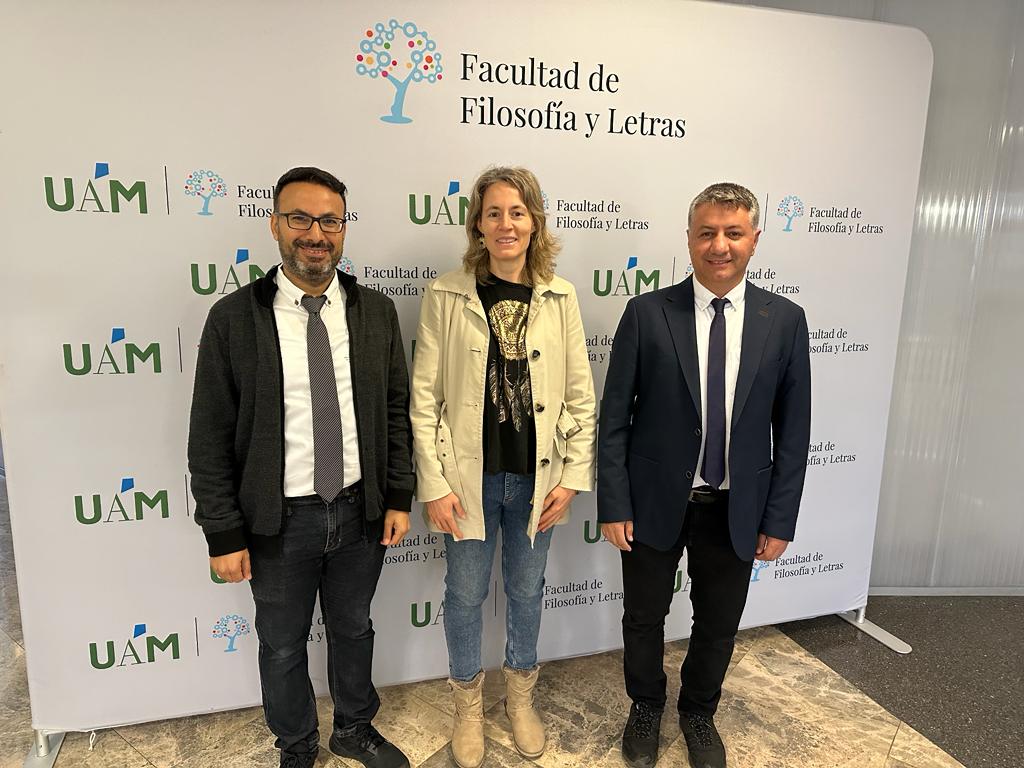 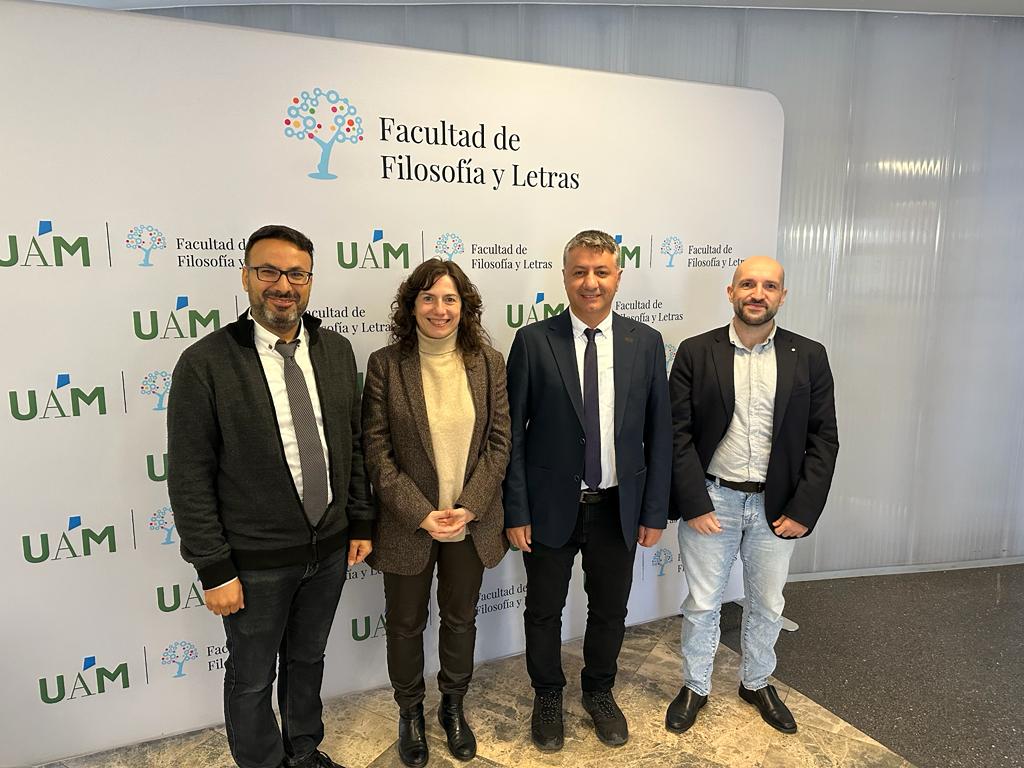 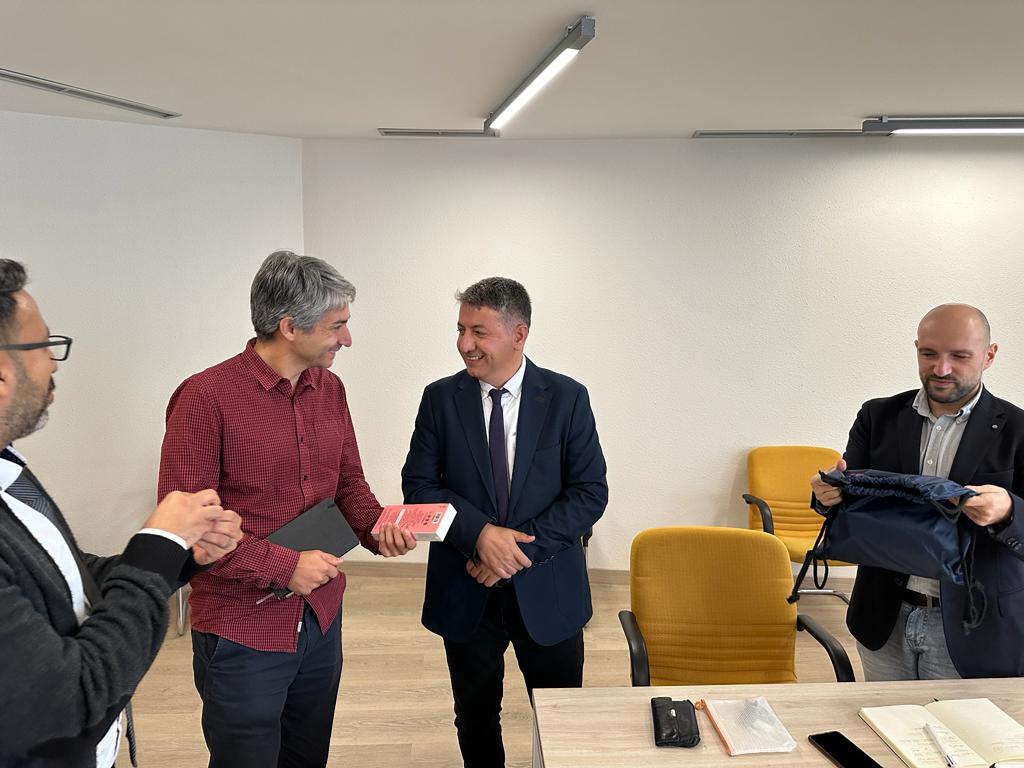 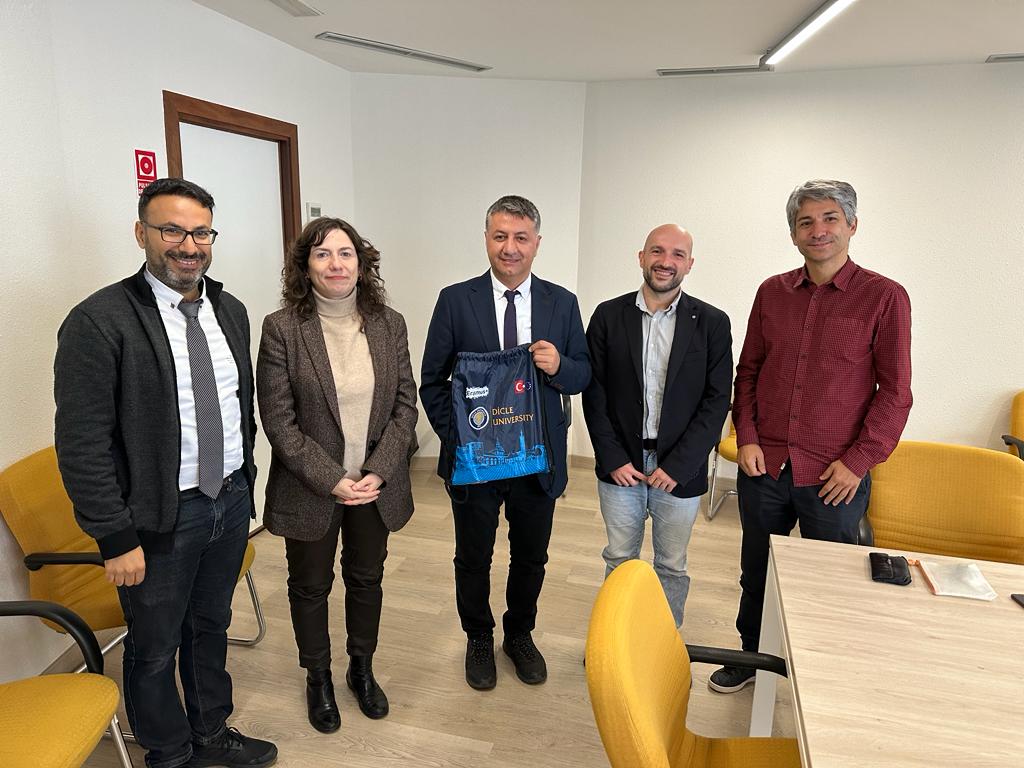 